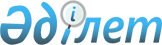 Об утверждении Правил целевого использования средств, выделяемых из республиканского бюджета для оралманов
					
			Утративший силу
			
			
		
					Постановление Правительства Республики Казахстан от 18 августа 1999 года N 1194. Утратило силу - постановлением Правительства РК от 6 января 2006 года N 15 (P060015)(вводится в действие со дня его первого официального опубликования).
      Сноска. Утратило силу постановлением Правительства РК от 06.01.2006 № 15 (вводится в действие со дня его первого официального опубликования).

      Сноска. В заголовке и тексте заменены слова - постановлением Правительства РК от 17 января 2003 г.  N 48  ; от 25 февраля 2004 г.  N 225  . 
      Во исполнение Закона Республики Казахстан  Z970204_  "О миграции населения" Правительство Республики Казахстан постановляет:  
      1. Утвердить прилагаемые Правила целевого использования средств, выделяемых из республиканского бюджета для оралманов.  <*> 
      Сноска. В пункт 1 внесены изменения - постановлением Правительства РК от 17 января 2003 г.  N 48  ; от 25 февраля 2004 г.  N 225 . 


      2. Признать утратившим силу пункта 10 постановления Правительства Республики Казахстан от 27 мая 1993 года № 437  P930437_  "О мерах по реализации постановления Президента Республики Казахстан от 15 апреля 1993 года № 1184  P931184_  "О квоте иммиграции и мерах по организации переселения соотечественников из Исламской Республики Иран и других государств" (САПП Республики Казахстан, 1993 г., № 19, ст. 239).  
      3. Настоящее постановление вступает в силу со дня подписания.   Правила
целевого использования средств, выделяемых из
республиканского бюджета для оралманов   <*> 
      Сноска. В заголовке заменены слова - постановлением Правительства РК от 25 февраля 2004 г.  N 225 
      1. Правила целевого использования средств, выделяемых из республиканского бюджета для оралманов, определяют порядок целевого использования выделяемых из республиканского бюджета средств и направленных на финансирование переселенческих мероприятий и социальную защиту оралманов в соответствии с  Законом  Республики Казахстан "О миграции населения". <*> 
      Сноска. Пункт 1 - в редакции постановления Правительства РК от 25 февраля 2004 г.  N 225 


      2. Выделяемые из республиканского бюджета средства для оралманов направляются на:  
      1) выплату единовременных пособий оралманам и членам их семей;  
      2) организованное переселение семей оралманов и провоз их имущества;  
      3) возмещение транспортных расходов (проезд и провоз имущества) семьям оралманов, переселившихся в Республику Казахстан вне организованного переселения в счет квоты, установленной законодательством Республики Казахстан;  
      4) обеспечение оралманов продуктами питания и лекарственными средствами в пути следования до места жительства;  
      5) выделение средств для приобретения жилья семьями оралманов;  
      6) оплату документирования оралманов.  <*> 
      Сноска. В пункт 2 внесены изменения - постановлением Правительства РК от 25 февраля 2004 г.  N 225 


      3. Центральный исполнительный орган Республики Казахстан по вопросам миграции населения в сроки и по форме, установленные Министерством финансов Республики Казахстан, представляет в Министерство финансов Республики Казахстан:  
      1) план финансирования по обязательствам и платежам с указанием направления расходов;  
      2) отчет об использовании средств, выделенных из республиканского бюджета на переселенческие мероприятия в отношении оралманов.  <*> 
      Сноска. В пункт 3 внесены изменения - постановлением Правительства РК от 25 февраля 2004 г.  N 225 


      4. Финансирование осуществляется через центральный исполнительный орган Республики Казахстан по вопросам миграции населения.  
      5. Назначение единовременного пособия оралманам производится территориальными органами по вопросам миграции населения по месту жительства оралмана.  
      К заявлению о назначении единовременного пособия прилагаются копии документов, подтверждающих личность оралмана.  
      6. Единовременные пособия оралманам назначаются:  
      главе семьи - в размере пятнадцатикратного месячного расчетного показателя;  
      каждому члену семьи - в размере десятикратного месячного расчетного показателя.  
      Размер месячного расчетного показателя исчисляется на момент назначения в соответствии с законодательством Республики Казахстан.  
      Глава семьи определяется семьей оралмана.  
      7. Выплата единовременных пособий оралманам осуществляется наличными деньгами в национальной валюте Республики Казахстан.  
      По желанию оралмана единовременное пособие может быть выдано в безналичной форме.  
      8. Переселение оралманов и провоз их имущества осуществляется организованно центральным исполнительным органом Республики Казахстан по вопросам миграции населения в соответствии с ежегодно установленной квотой иммиграции.  
      9. При организованном переселении оралманов выделяемые из республиканского бюджета средства используются для оплаты:  
      1) услуг транспортных организаций (норма провоза имущества семьи оралмана устанавливается весом не более 1000 килограммов);  
      2) услуг по организации временных контрольно-пропускных пунктов в регионах, где отсутствуют постоянные пункты пограничного контроля, в местах перемещения оралманов через границу;  
      3) командировочных работников миграционных органов.  
      10. Возмещение расходов при самостоятельном переселении и провоза имущества оралманов, прибывших в Республику Казахстан в счет квоты, осуществляются в следующих размерах:  
      1) оплата проезда каждого оралмана производится по фактическим затратам при предъявлении проездных документов (кроме авиатранспорта), но в размере не более десятикратного месячного расчетного показателя;  
      2) оплата затрат на провоз личного имущества семьи оралмана производится по предъявлении документов об оказании транспортных услуг, но в сумме не более пятидесятикратного месячного расчетного показателя на семью оралмана.  
      Транспортные расходы возмещаются семье оралмана в национальной валюте Республики Казахстан.  
      11. Обеспечение продуктами питания и лекарственными средствами производится из расчета не более пятидесяти процентов размера расчетного показателя на одного оралмана.  
      12. Выделение средств для приобретения жилья семьями оралманов, прибывшими по квоте иммиграции, производится территориальными органами по вопросам миграции населения по месту прибытия из расчета стократного месячного расчетного показателя на одного члена семьи. 
      Территориальный орган по вопросам миграции населения по предъявлению главой семьи оралмана нотариально заверенных копий удостоверения оралмана и обязательства по целевому использованию выделенных для приобретения жилья средств перечисляет их на лицевой счет, предварительно открытый главой семьи оралманов в банке второго уровня. 
      При этом отрицательная разница между суммой выделенных средств, перечисленных на лицевой счет оралманов, и покупной стоимостью приобретаемого жилья доплачивается за счет средств самих оралманов, а положительная разница - остается у оралманов.  <*> 
      Сноска. Пункт 12 - в редакции постановления Правительства РК от 25 февраля 2004 г.  N 225  ; внесены изменения - от 8 июля 2004 г.  N 747  . 


      13. Оплата услуг органов внутренних дел и юстиции Республики Казахстан по документированию (вид на жительство или удостоверение личности гражданина Республики Казахстан) оралманов производится в размере установленной стоимости этих документов для граждан Республики Казахстан.  <*> 
      Сноска. В пункт 13 внесены изменения - постановлением Правительства РК от 17 января 2003 г.  N 48  ; от 25 февраля 2004 г.  N 225  ; от 14 февраля 2005 г.  N 140  . 


					© 2012. РГП на ПХВ «Институт законодательства и правовой информации Республики Казахстан» Министерства юстиции Республики Казахстан
				
Премьер-Министр  
Республики Казахстан  Утверждено
постановлением Правительства
Республики Казахстан
18 августа 1999 года № 1194 